Pszczólki 22.06. – 26.06.Witajcie Kochani Wielkimi krokami zbliżają się wakacje  Przesyłam Wam już ostatni w tym roku szkolnym rozkład materiału Zakres tematyczny: Nadszedł czas wakacji. Nauka wiersza I. Salach „Wakacje”Pojedziemy na wakacje razem z mamą, razem z tatą.Zabierzemy piłkę, namiot i skakankę. Co Ty na to?Słońce, woda, las już czeka, wszystkie dzieci woła.Zabawimy się wesoło przed powrotem do przedszkola.Zabawa dydaktyczna „Pakujemy plecak na wakacje” Losowanie obrazków różnych części garderoby wyciętych z kolorowych czasopism, określanie czy dany strój można nosić latem, jeśli nie – podawanie do jakiej pory roku pasuje.Oglądanie i porównywanie różnych okularó przeciwsłonecznych; zwrócenie na ich kształt i kolorystykę; wybranie tych, które dzieciom się najbardziej podobają; uzasadnienie swoich opinii; wyjaśnienie dlaczego latem należy chronić oczy przed słońcemĆwiczenie analizy i syntezy wzrokowej – Kapelusz (dzieci układają w całość obrazki pocięte na części, określają co one przedstawiają i wyjaśniają dlaczego trzeba latem chronić głowę przed słońcem).Ćwiczenia klasyfikacyjne – Co powinno znaleźć się w plecaku, gdy wybieramy się na wakacje?( dzieci nazywają przedmioty przedstawione na obrazkach, np. latarka, kamera, buty, spodnie, koc, bluza, skarpetki, czapka, mydło, okulary, wazon, grabie, telewizor, tort, kogut,itd…; wyszukują wśród nich te, które przydadzą się podczas wakacji. Swobodne wypowiedzi dzieci na temat plecaka, który chciałyby mieć. Troszkę ćwiczeń Skoki – „Przeskakujemy morskie fale” (dzieci wykonują skoki obunóż do przodu – naśladując przeskakiwanie przez fale).Czworakowanie „Szukamy muszelek” (dzieci chodzą na czworakach po wodzie, szukając muszelek, co pewien czas wykonują klęk prosty i wyciągają otwarte dłonie przed siebie – pokazują ile muszelek uzbierały).Zabawa z elementem równowagi „Sprawdzamy temperaturę wody” (dzieci stoją w lekkim rozkroku. Uderzają palcami stopy przed sobą i szybko dostawiają nogę do postawy. Ćwiczenie wykonują raz lewą, razprawą nogą. Na sygnał – klaśnięcie- dzieci wykonują skok do wody z przysiadem).Rozmowa z dziećmi „Czym pojedziemy na wakacje?” (Swobodne wypowiedzi dzieci na temat, czym można dojechać na wakacje).Zagadki słuchowe „Jakie pojazdy słyszymy?”https://www.youtube.com/watch?v=h3D6xu7pr3khttps://www.youtube.com/watch?v=8wxnAkcDDF4Ćwiczenia klasyfikacyjne – „Po lądzie, w wodzie czy w powietrzu?” (dzieci segregują obrazki pojazdów zgodnie z miejscem ich poruszania się. Układają je pod obrazkami symbolizującymi te miejsce, np. powietrze – chmurka; woda – fale; ląd – ciemna linia; Oglądanie obrazków starych pojazdów; zwrócenie uwagi na zmiany ich wyglądu; Ukazanie rozwoju motoryzacji; wzbogacanie słownictwa dzieci.Ćwiczenia intonacyjne – wymawianie tekstu z różnymi emocjami – złością, zdziwieniem, radością, smutkiem.Po morzu pływam sobie i różne ryby łowię.Takie duże, takie małe, do zjedzenia doskonałe.Praca plastyczna „Latająca rybka”Przerysowanie szablonu ryby na kolorowym papierze.Wycięcie narysowanej rybki.Dorysowanie rybce po obu stronach oczu i ust czarnym flamastrem. Dorysowanie kredkami rumieńców.Przywiązanie kawałka włóczki(ok. 1m) do spinaczy biurowych, a następnie przymocowanie spinacza do głowy rybki. Zabawy z rybkamiBurza mózgów „Co kojarzy się z latem?”Swobodne rozmowy z dziećmi na temat, gdzie chciałyby spędzić wakacje.https://www.youtube.com/watch?v=ue82bNmhv6gSłuchanie piosenki „wakacji czas’Rozmowy na temat piosenki:Określanie tempa i nastroju piosenki;Zwrócenie uwagi na powtarzające się fragmentySłuchanie wiersza A. Widzowskiej „Wakacje na dywanie”Na latającym usiądź dywanie, Zabierz kanapki, butelkę wodyI powiedz głośno: - Szanowny Panie!Proszę polecieć w stronę przygody!Może na księżyc? Tam są kratery.A w nich kosmiczne żyją zwierzęta.Wypożyczymy gwiezdne rowery,Będziemy trąbić tiiiiit! Na zakrętach!Potem sfruniemy prosto na Ziemię, Bo w środku lasu będzie lotnisko.Dzieki, wiewiórki, sarny, jelenieZaraz nas porwą do tańca disco!Dywan poleci na krańce świata,W góry, nad morze, w sam środek burzy,Lecz po wakacjach, pod koniec lata,Trzeba go będzie dobrze odkurzyć…..Rozmowa na temat wiersza.- Czy w mieście w wakacje można się nudzić?- Co można robić w mieście?- Czy zabawa w latający dywan może być ciekawa?https://www.youtube.com/watch?v=7ql1u0WdxvIZabawy przy piosence Praca plastyczna na koniec  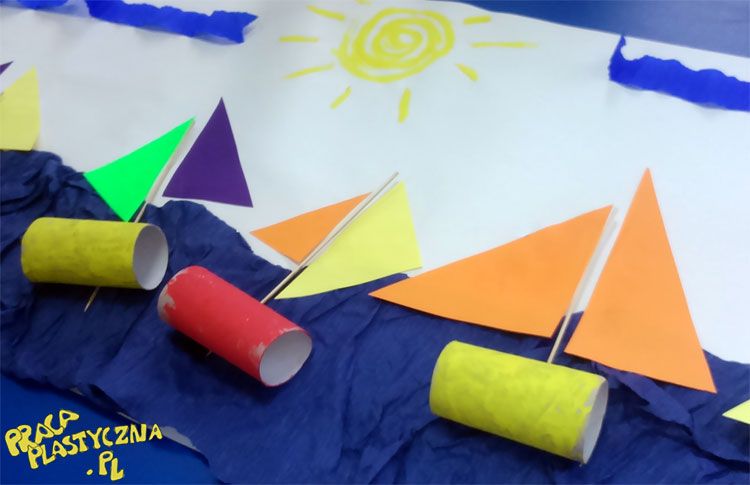 3latki – kp nr 22, 23, 244latki – kp 58-645-6latki – kp 70-80Powodzenia!:) Pozdrawiam Was i do zobaczenia we wrześniu 